Notice of Meeting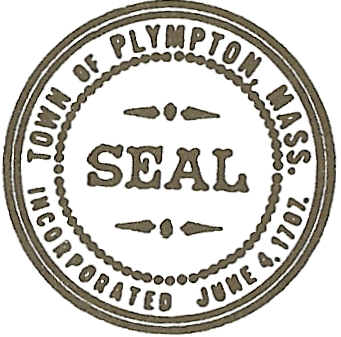 POSTED IN ACCORDANCE WITH THE PROVISIONS OF MGL 30A, §§ 18-25Signature: 	Ami S. Dion			        Date:      September 7, 2017			     Conservation CommissionConservation CommissionConservation CommissionConservation CommissionConservation CommissionConservation CommissionConservation CommissionConservation CommissionConservation CommissionConservation CommissionName of Committee:Name of Committee:Name of Committee:Name of Committee:Name of Committee:Name of Committee:Name of Committee:Name of Committee:Name of Committee:Name of Committee:Place of Meeting:Town House – Large Conference RoomTown House – Large Conference RoomTown House – Large Conference RoomTown House – Large Conference RoomTown House – Large Conference RoomTown House – Large Conference RoomTown House – Large Conference RoomTown House – Large Conference RoomTown House – Large Conference RoomDate:        Tuesday        Tuesday        Tuesday        Tuesday              09/12/17              09/12/17           Day of Week           Day of Week           Day of Week           Day of Week                         Date (mm/dd/yy)                         Date (mm/dd/yy)                         Date (mm/dd/yy)                         Date (mm/dd/yy)                         Date (mm/dd/yy)Time:6:306:306:30PMPMPMAGENDA ATTACHED OR SUBJECTS TO BE DISCUSSED LISTED BW:AGENDA ATTACHED OR SUBJECTS TO BE DISCUSSED LISTED BW:AGENDA ATTACHED OR SUBJECTS TO BE DISCUSSED LISTED BW:AGENDA ATTACHED OR SUBJECTS TO BE DISCUSSED LISTED BW:AGENDA ATTACHED OR SUBJECTS TO BE DISCUSSED LISTED BW:AGENDA ATTACHED OR SUBJECTS TO BE DISCUSSED LISTED BW:AGENDA ATTACHED OR SUBJECTS TO BE DISCUSSED LISTED BW:AGENDA ATTACHED OR SUBJECTS TO BE DISCUSSED LISTED BW:AGENDA ATTACHED OR SUBJECTS TO BE DISCUSSED LISTED BW:AGENDA ATTACHED OR SUBJECTS TO BE DISCUSSED LISTED BW:1. Approved Minutes of previous meeting(s):1. Approved Minutes of previous meeting(s):1. Approved Minutes of previous meeting(s):1. Approved Minutes of previous meeting(s):1. Approved Minutes of previous meeting(s):1. Approved Minutes of previous meeting(s):To be forwardedTo be forwardedTo be forwardedTo be forwardedMeeting Date(s);  Attach minutesMeeting Date(s);  Attach minutesMeeting Date(s);  Attach minutesMeeting Date(s);  Attach minutes2. Old Business Topics:2. Old Business Topics:Schedule Preconstruction Meeting with Ken Thompson, 61 Crescent Street, Map 7, Parcel 4, Lot 2-B per Order of ConditionsDiscuss situation gun range expansion at Outback Arms on Rte. 58 and schedule site visitUpdate status of ongoing projects and/or concerns – 122 County Road, 129 County Road, Center Street, 23 Ring Road, Palmer Road, Main StreetSchedule Preconstruction Meeting with Ken Thompson, 61 Crescent Street, Map 7, Parcel 4, Lot 2-B per Order of ConditionsDiscuss situation gun range expansion at Outback Arms on Rte. 58 and schedule site visitUpdate status of ongoing projects and/or concerns – 122 County Road, 129 County Road, Center Street, 23 Ring Road, Palmer Road, Main StreetSchedule Preconstruction Meeting with Ken Thompson, 61 Crescent Street, Map 7, Parcel 4, Lot 2-B per Order of ConditionsDiscuss situation gun range expansion at Outback Arms on Rte. 58 and schedule site visitUpdate status of ongoing projects and/or concerns – 122 County Road, 129 County Road, Center Street, 23 Ring Road, Palmer Road, Main StreetSchedule Preconstruction Meeting with Ken Thompson, 61 Crescent Street, Map 7, Parcel 4, Lot 2-B per Order of ConditionsDiscuss situation gun range expansion at Outback Arms on Rte. 58 and schedule site visitUpdate status of ongoing projects and/or concerns – 122 County Road, 129 County Road, Center Street, 23 Ring Road, Palmer Road, Main StreetSchedule Preconstruction Meeting with Ken Thompson, 61 Crescent Street, Map 7, Parcel 4, Lot 2-B per Order of ConditionsDiscuss situation gun range expansion at Outback Arms on Rte. 58 and schedule site visitUpdate status of ongoing projects and/or concerns – 122 County Road, 129 County Road, Center Street, 23 Ring Road, Palmer Road, Main StreetSchedule Preconstruction Meeting with Ken Thompson, 61 Crescent Street, Map 7, Parcel 4, Lot 2-B per Order of ConditionsDiscuss situation gun range expansion at Outback Arms on Rte. 58 and schedule site visitUpdate status of ongoing projects and/or concerns – 122 County Road, 129 County Road, Center Street, 23 Ring Road, Palmer Road, Main StreetSchedule Preconstruction Meeting with Ken Thompson, 61 Crescent Street, Map 7, Parcel 4, Lot 2-B per Order of ConditionsDiscuss situation gun range expansion at Outback Arms on Rte. 58 and schedule site visitUpdate status of ongoing projects and/or concerns – 122 County Road, 129 County Road, Center Street, 23 Ring Road, Palmer Road, Main StreetSchedule Preconstruction Meeting with Ken Thompson, 61 Crescent Street, Map 7, Parcel 4, Lot 2-B per Order of ConditionsDiscuss situation gun range expansion at Outback Arms on Rte. 58 and schedule site visitUpdate status of ongoing projects and/or concerns – 122 County Road, 129 County Road, Center Street, 23 Ring Road, Palmer Road, Main StreetSchedule Preconstruction Meeting with Ken Thompson, 61 Crescent Street, Map 7, Parcel 4, Lot 2-B per Order of ConditionsDiscuss situation gun range expansion at Outback Arms on Rte. 58 and schedule site visitUpdate status of ongoing projects and/or concerns – 122 County Road, 129 County Road, Center Street, 23 Ring Road, Palmer Road, Main StreetSchedule Preconstruction Meeting with Ken Thompson, 61 Crescent Street, Map 7, Parcel 4, Lot 2-B per Order of ConditionsDiscuss situation gun range expansion at Outback Arms on Rte. 58 and schedule site visitUpdate status of ongoing projects and/or concerns – 122 County Road, 129 County Road, Center Street, 23 Ring Road, Palmer Road, Main StreetSchedule Preconstruction Meeting with Ken Thompson, 61 Crescent Street, Map 7, Parcel 4, Lot 2-B per Order of ConditionsDiscuss situation gun range expansion at Outback Arms on Rte. 58 and schedule site visitUpdate status of ongoing projects and/or concerns – 122 County Road, 129 County Road, Center Street, 23 Ring Road, Palmer Road, Main Street3. New Business Topics:3. New Business Topics:3. New Business Topics:Receive and schedule RDA from the Town of Plympton – Public Works DepartmentReview new Building Permit Applications4. Other:Discussion on regulationsAdministration: Sign warrants, review and approve minutesAny other business that legally comes before the CommissionReceive and schedule RDA from the Town of Plympton – Public Works DepartmentReview new Building Permit Applications4. Other:Discussion on regulationsAdministration: Sign warrants, review and approve minutesAny other business that legally comes before the CommissionReceive and schedule RDA from the Town of Plympton – Public Works DepartmentReview new Building Permit Applications4. Other:Discussion on regulationsAdministration: Sign warrants, review and approve minutesAny other business that legally comes before the CommissionReceive and schedule RDA from the Town of Plympton – Public Works DepartmentReview new Building Permit Applications4. Other:Discussion on regulationsAdministration: Sign warrants, review and approve minutesAny other business that legally comes before the CommissionReceive and schedule RDA from the Town of Plympton – Public Works DepartmentReview new Building Permit Applications4. Other:Discussion on regulationsAdministration: Sign warrants, review and approve minutesAny other business that legally comes before the CommissionReceive and schedule RDA from the Town of Plympton – Public Works DepartmentReview new Building Permit Applications4. Other:Discussion on regulationsAdministration: Sign warrants, review and approve minutesAny other business that legally comes before the CommissionReceive and schedule RDA from the Town of Plympton – Public Works DepartmentReview new Building Permit Applications4. Other:Discussion on regulationsAdministration: Sign warrants, review and approve minutesAny other business that legally comes before the CommissionReceive and schedule RDA from the Town of Plympton – Public Works DepartmentReview new Building Permit Applications4. Other:Discussion on regulationsAdministration: Sign warrants, review and approve minutesAny other business that legally comes before the CommissionReceive and schedule RDA from the Town of Plympton – Public Works DepartmentReview new Building Permit Applications4. Other:Discussion on regulationsAdministration: Sign warrants, review and approve minutesAny other business that legally comes before the CommissionReceive and schedule RDA from the Town of Plympton – Public Works DepartmentReview new Building Permit Applications4. Other:Discussion on regulationsAdministration: Sign warrants, review and approve minutesAny other business that legally comes before the CommissionReceive and schedule RDA from the Town of Plympton – Public Works DepartmentReview new Building Permit Applications4. Other:Discussion on regulationsAdministration: Sign warrants, review and approve minutesAny other business that legally comes before the Commission